ЗАЯВЛЕНИЕ НА ПОЛУЧЕНИЕ КРЕДИТА ДЛЯ ЮРИДИЧЕСКИХ ЛИЦПолное наименование организации: Юридический адрес:Фактический адрес:Адрес и телефон налоговой инспекции:Расчетные и валютные счета организации:Расчетный счет в АО «МОСКОМБАНК»  (указываются реквизиты и дата открытия):Среднемесячный оборот денежных средств (без полученных кредитов банка) по всем расчетным счетам за последние 3 месяца (объём поступивших на расчётные счета средств минус заёмные средства)/3):Запрашиваемая сумма кредита (гарантии):Назначение кредита (гарантии):Срок кредита (гарантии):Запрашиваемая процентная ставка:Обеспечение кредита (гарантии) с указанием наименования залогодателей, поручителей:13. Согласны на предоставление и передачу данных о кредитной истории по запрашиваемому кредиту в бюро кредитных историй. Информация о коде субъекта кредитной истории прилагается.  Дата ___________________Руководитель                                                                                                     М.П.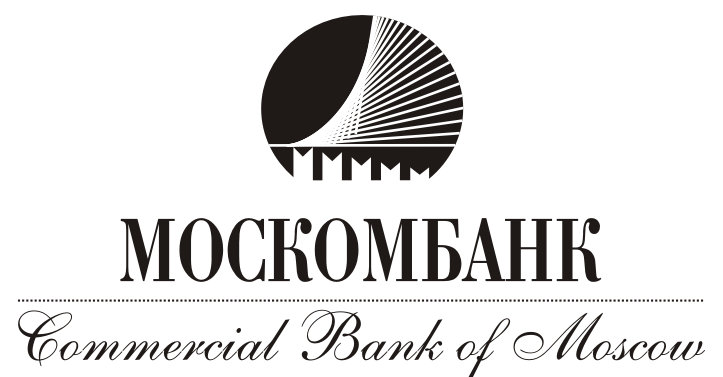 